Curriculum Vitae NANA PUSPA DEWI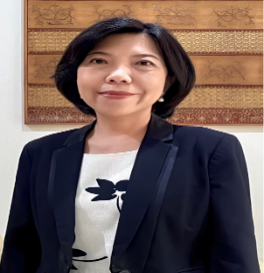 Warga negara Indonesia, usia 59 tahun. Menamatkan pendidikan di Fakultas Ekonomi Universitas Udayana, Bali, pada tahun 1985. Pernah bekerja di MNC Group dengan berbagai roles, di antaranya memimpin MNC Talent Management, start-up MNC Animation, juga sebagai Managing Director Programming & Production 3 TV. Posisi terakhir adalah sebagai Managing Director - Business Development & Operational Support MNC (PT. Media Nusantara Citra, Tbk.) serta sebagai Managing Director MNCTV. Sebelumnya memiliki lebih dari 20 tahun pengalaman di beberapa perusahaan FMCG seperti Procter & Gamble, Mars Inc., Mayora di bidang Marketing dan Marketing Research, serta di Cadbury Indonesia sebagai Managing Director. Indonesian citizen, 59 years old. Graduated from the Faculty of Economics, Udayana University, Bali, in 1985.she has worked in the MNC Group with various roles, including leading MNC Talent Management, start-up MNC Animation, as well as Managing Director of Programming & Production 3 TV. Her last position was as Managing Director - Business Development & Operational Support of MNC (PT. Media Nusantara Citra, Tbk.) and as Managing Director of MNCTV.Previously she had more than 20 years of experience in several FMCG companies such as Procter & Gamble, Mars Inc., Mayora in the field of Marketing and Marketing Research, as well as at Cadbury Indonesia as Managing Director.Sebelumnya memiliki lebih dari 20 tahun pengalaman di beberapa perusahaan FMCG seperti Procter & Gamble, Mars Inc., Mayora di bidang Marketing dan Marketing Research, serta di Cadbury Indonesia sebagai Managing Director. Indonesian citizen, 59 years old. Graduated from the Faculty of Economics, Udayana University, Bali, in 1985.she has worked in the MNC Group with various roles, including leading MNC Talent Management, start-up MNC Animation, as well as Managing Director of Programming & Production 3 TV. Her last position was as Managing Director - Business Development & Operational Support of MNC (PT. Media Nusantara Citra, Tbk.) and as Managing Director of MNCTV.Previously she had more than 20 years of experience in several FMCG companies such as Procter & Gamble, Mars Inc., Mayora in the field of Marketing and Marketing Research, as well as at Cadbury Indonesia as Managing Director.